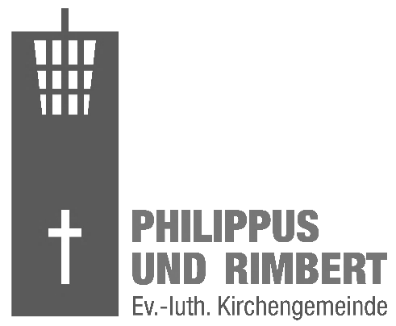 Schutz- und HygienekonzeptSeniorentreffHamburg, 08.05.2020 Auf Grund der Auswirkungen der Corona-Pandemie, den entsprechenden staatlichen Anordnungen sowie den Handlungsempfehlungen der Nordkirche haben wir entschieden, dass ab sofort die folgenden Schutz- und Hygienemaßnahmen für Veranstaltungen im Seniorentreff  unserer Gemeinde gelten: GrundsätzlichesWir verzichten auf das gemeinsame Singen. Ggfs. teilen wir den Besucher*innen Materialien aus, die vor Veranstaltungsbeginn auf den Plätzen ausgelegt sind. Ebenso steht ausreichend Trinkwasser an jedem Sitzplatz vor Veranstaltungsbeginn zur Verfügung. Außerdem findet die persönliche Begrüßung im Sicherheitsabstand von min. 1,5 Metern statt. Dementsprechend werden auch nicht die Hände geschüttelt. Eine Bewirtung mit Kaffee findet durch eine festgelegte, immer gleiche Person pro Gruppe statt, die mit Mund-Nasen-Schutz ausgestattet ist.Um innerhalb der Veranstaltung zwischen den Teilnehmer*innen einen ausreichenden Abstand zu gewährleisten, hat jede*r Teilnehmer*in einen zugewiesenen Platz. An jedem Tisch sind 2 Stühle aufgestellt, Mindestabstand 1,5 Meter. (Stuhlkante zu Stuhlkante). Auf Grund dieser Sitzordnung ist die maximale Teilnehmerzahl für Veranstaltungen auf 12 Teilnehmende incl. Gruppenleitung festgelegt. Der für Veranstaltungen genutzte große Saal des Seniorentreff und die Kirche wird vor und nach jeder Veranstaltung für 10 Minuten stoßgelüftet. Hierfür werden die Eingangs- und Notausgangstüren, sowie Fenster des Seniorentreff gleichzeitig geöffnet. Zwischen Ende und Anfang von zwei Veranstaltungen liegt eine angemessene Lüftungspause. Zwischen zwei Veranstaltungen werden die Kontaktflächen (insbesondere Stühle, Türgriffe, Tischplatten) desinfiziert. Benutzte Materialien werden entsorgt und nicht in einer zweiten Veranstaltung verwendet. Am Eingang stehen Mittel zur Handdesinfektion bereit. Außerdem wird die Frequenz der Reinigung sowie der Desinfektion der Räume und der Kontaktflächen erhöht. Eine Mund-Nasen-Maske ist in den Räumen während der Einlass- und Ausgangszeiten, sowie bei Bewegungen im Raum (z.B. Toilettengang) zu tragen. Während der Veranstaltung ist das Tragen des Mund-Nasen-Schutzes empfohlen. Um einen möglichst reibungslosen Ablauf der Veranstaltung zu ermöglichen, wird diese durch drei Mitarbeitende (haupt- und/oder ehrenamtlich) des Seniorentreff durchgeführt. Bitte folgen Sie den Anweisungen dieser Mitarbeitenden. Auf dieses Schutz- und Hygienekonzept wird durch Aushang an der Eingangstür des Seniorentreff hingewiesen.EinlassDie Besucher*innen werden nur einzeln und mit aufgesetzter Mund-Nasen-Maske eingelassen. Die Kontaktdaten werden bei Einlass von einer Mitarbeitenden aufgenommen.Alle Personen, die den Seniorentreff betreten, desinfizieren sich ihre Hände mit den dazu bereitstehenden Desinfektionsmitteln. Die Besucher*innen können hierzu auch ihr eigenes Desinfektionsmittel mitbringen und auf Wunsch dieses verwenden.Um im Falle einer bekannt gewordenen Corona-Infektion die Infektionskette nachvollziehen zu können, werden während dieser Zeit die Kontaktdaten der Besucher*innen beim Einlass aufgenommen und im Seniorentreff entsprechend der Bestimmungen 4 Wochen verwahr, danach ordnungsgemäß vernichtet.  Ein*e Mitarbeitende*r unserer Gemeinde steht im Eingangsbereich des Seniorentreff und kontrolliert die Einhaltung der beschriebenen Einlassregeln. Ein*e weitere*r Mitarbeitende*r weist jeder Besucher*in einen Sitzplatz zu. Verlassen des SeniorentreffUnverzüglich nach Ende der Veranstaltung verlassen die Besucher*innen einzeln den Seniorentreff sowie den Vorplatz in der von den Mitarbeitenden angewiesenen Reihenfolge. Die Teilnahmebeiträge werden am Ausgang in einem Spendenkorb gesammelt. Die Mitarbeitenden, die die Teilnahmebeiträge im Anschluss an die Veranstaltung zählen, halten auch hierbei mindestens 1,5 Meter Abstand.---Uns ist uns bewusst, dass dies gravierende Einschränkungen für unsere gemeinsamen Veranstaltungen sind. Nichtsdestotrotz sind wir davon überzeugt, dass dies der richtige Kompromiss aus Infektionsschutz und Gemeinschaftserleben in unserem Seniorentreff ist. Im Laufe der Zeit werden wir dieses Konzept regelmäßig überprüfen und ggfs. anpassen.Der Kirchengemeinderat Schutz- und Hygienekonzept
Seniorentreff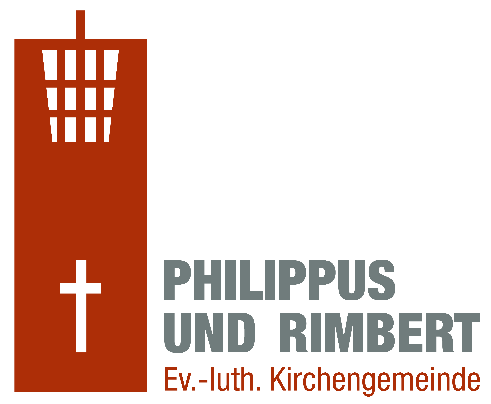 Hamburg, den 01.07.2020Das Wichtigste in Kürze:Maximal 12 Teilnehmer in einer Veranstaltung, incl. Mitarbeitende.Eine Teilnehmerliste mit Kontaktdaten wird geführt.Kein gemeinsames Singen.Mund-Nasen-Maske bei Einlass, Auslass und Bewegung im Raum ist Pflicht. Während der Veranstaltung wird er empfohlen.  Einhalten des 1,5 Meter Abstandes.Desinfizieren der Hände vor Beginn und nach Ende der Veranstaltung.Desinfizieren der Kontaktflächen nach jeder Veranstaltung.Ausreichendes Lüften vor und nach jeder Veranstaltung.Bewirtung mit Wasser, Kaffee und Kuchen durch eine EA mit Mundschutz, keine Selbstbedienung.Der Kirchengemeinderat	